Acta Núm.: 02/2022.Asunto: Informes trimestrales al INAI; periodo: 01 de julio al 31 de diciembre de 2022.En la Oficina Sindical, cuyo domicilio se cita al calce, siendo las 10:00 horas del día 18 de JULIO de 2022, se reunió el Comité de Transparencia del Sinudet-Bancomext, integrado por quienes suscriben, con el propósito de celebrar la presente sesión.En relación con el asunto al rubro citado, el Comité de Transparencia, resuelve:Así lo resuelven: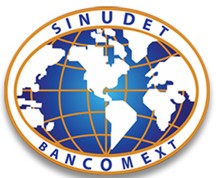 Comité de TransparenciaSindicato Nacional Único y Democráticode los Trabajadores del Banco Nacional de Comercio Exterior(Sinudet-Bancomext)ÚNICO.-Elabórese en conjunto con el Titular de la Unidad de Transparencia del Sinudet-Bancomext, C. Erika Reyes Meneses, Secretaria de Relaciones Laborales, los informes trimestrales para entregarlos al INAI, los cuales deberán comprender el periodo: Del 01 JULIO 2022 al 31 DICIEMBRE 2022.(Rúbrica)__________________Erika Reyes MenesesPresidente(Secretaria de Relaciones Laborales)(Rúbrica)__________________Erika Reyes MenesesPresidente(Secretaria de Relaciones Laborales)(Rúbrica)______________________________Elizabeth Martínez VargasSecretario(Secretaria de Administración y Previsión Social)(Rúbrica)__________________________Rafael Martín Jiménez TrejoVocal(Secretario de Relaciones Exteriores)